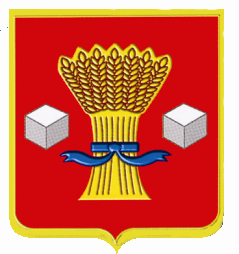 АдминистрацияСветлоярского муниципального района Волгоградской областиПОСТАНОВЛЕНИЕ12.01.2017       		 № 14О создании рабочей группы  по газификации населенных пунктов на территории Светлоярскогомуниципального района Волгоградской областиС целью мониторинга соблюдения норм действующего законодательства   в сфере строительства объектов газификации населенных пунктов на территории Светлоярского муниципального района Волгоградской области, руководствуясь Уставом Светлоярского муниципального района Волгоградской области,п о с т а н о в л я ю:            1. Утвердить состав  рабочей группы по газификации населенных пунктов на территории Светлоярского муниципального района Волгоградской области согласно приложению 1.           2. Утвердить положение о рабочей группе по газификации населенных пунктов на территории Светлоярского муниципального района Волгоградской области  согласно приложению 2.	3. Отделу по муниципальной службе, общим и кадровым вопросам (Сороколетова Е.В.) разместить настоящее постановление на официальном сайте Светлоярского муниципального района.4. Настоящее постановление вступает в силу со дня его подписания.            5. Контроль над исполнением настоящего постановления возложить на заместителя главы  Светлоярского муниципального района Уйменова Е.В.Глава муниципального района 					                 Б.Б. КоротковУйменов Е.В.                                                                                 Приложение 1                                                                                                                                    к постановлению  администрации Светлоярского муниципального   района                                                                                  Волгоградской области 	от ____.____2017  № _____Состав рабочей группыпо газификации населенных пунктов на территории Светлоярского муниципального района Волгоградской областиУправляющий делами                                                                           Распутина Т.В.Приложение 2к постановлению администрации Светлоярского муниципального района Волгоградской областиот __________2017  № _______Положение о рабочей группе по газификации населенных пунктов на территории Светлоярского муниципального района Волгоградской области1. Общие положения             1.1. Рабочая группа по газификации населенных пунктов на территории Светлоярского муниципального района Волгоградской области (далее – рабочая группа) создана в целях обеспечения  соблюдения законодательства в сфере строительства объектов газификации на территории Светлоярского муниципального района Волгоградской области. 1.2. Рабочая группа в своей деятельности руководствуется нормами действующего законодательства Российской Федерации, нормативными актами администрации Светлоярского муниципального района и настоящим Положением.2. Задачи и полномочия рабочей группы2.1. Основными задачами рабочей группы являются: - оказание организационной, методической и информационной помощи в решении вопросов по обеспечению соблюдения законодательства в сфере строительства;- общее руководство процессом газификации населенных пунктов на территории Светлоярского муниципального района.2.2. Рабочая группа в целях выполнения возложенных на нее задач обладает следующими полномочиями:2.2.1. Разрабатывает предложения по подготовке необходимых мероприятий, направленных на выполнение поставленных руководителем рабочей  группы задач. 2.2.2. Изучает и анализирует представленную информацию, принимает решения по вопросам, относящимся к компетенции рабочей группы.2.2.3. Запрашивает и получает у ОМСУ, иных государственных и муниципальных  органов,  иных организаций информацию, документы и материалы, необходимые для осуществления задач, указанных в разделе 2 настоящего Положения.3. Регламент работы рабочей группы3.1. Рабочую группу возглавляет руководитель рабочей группы.                             В отсутствие руководителя рабочей группы его обязанности исполняет заместитель руководителя.3.2. Руководитель рабочей группы координирует деятельность рабочей группы, несёт ответственность за выполнение возложенных на неё задач.3.3. Рабочая группа осуществляет свою деятельность в соответствии с
перечнем необходимых к проведению мероприятий, принимаемым руководителем на  заседании   рабочей  группы.3.4. Периодичность и дата проведения заседаний рабочей группы определяется на заседании рабочей группы исходя из  условий и графика газификации населенных пунктов Светлоярского муниципального района. 3.5. Решения рабочей группы оформляются протоколом, который подписывают председатель рабочей группы (в его отсутствие – заместитель председателя рабочей группы), секретарь рабочей группы.Управляющий делами							    Т.В. РаспутинаРуководитель рабочей группы:1.Уйменов Евгений Владимирович- заместитель главы Светлоярского муниципального района Волгоградской области;Заместитель руководителя:2.Жуков Виктор Иванович- главный архитектор отдела архитектуры, строительства и ЖКХ администрации Светлоярского муниципального района Волгоградской области;Секретарь рабочей группы:3.Кравченко Мария Алексеевна- помощник главного архитектора  отдела архитектуры, строительства и ЖКХ администрации  Светлоярского муниципального района;Члены рабочей группы:4.Евдокимова Людмила Александровна- начальник отдела бюджетно-финансовой политики администрации Светлоярского муниципального района Волгоградской области;5. Малиновская Ольга Валерьевна- глава Привольненского сельского поселения, председатель Совета депутатов Привольненского сельского поселения (по согласованию);6. Шилов Сергей Евгеньевич- директор МБУ «УМХ»(по согласованию);7.Думбрава Николай Иванович- глава Наримановского сельского поселения (по согласованию);8.Булатов Анвер Аминович- председатель Совета депутатов Наримановского сельского поселения (по согласованию);9.Бондарев Владимир Александрович- глава Приволжского сельского поселения (по согласованию);10. Багдасарян Андраник Сарибекович- председатель Совета депутатов Приволжского сельского поселения (по согласованию).